Gmina Wieliczkiul. Lipowa 5319-404 WieliczkiW odpowiedzi na ogłoszenie o postępowaniu na: „Poprawa infrastruktury wodociągowej w Gminie Wieliczki polegającej na modernizacji stacji uzdatniania wody w miejscowości Niedźwiedzkie oraz w miejscowości Kleszczewo w formule zaprojektuj i wybuduj” w ramach Rządowego Funduszu Polski Ład: Program Inwestycji Strategicznych– edycja drugaJA/ MY NIŻEJ PODPISANY/NI ………………………………………………………………………………………….………………………………… działając w imieniu i na rzecz ………………………………………………………………………………………….………………………………… (nazwa (firma) w przypadku składania oferty przez podmioty wspólnie składające ofertę, podać nazwy (firmy) ………………………………………………………………………………………….………………………………… dokładny adres siedziby Wykonawcy/Wykonawców (ulica, miejscowość, kod pocztowy, województwo)NIP ...................................................... REGON……………………………………….. Nr telefonu....................................................e-mail................................................ Odpis lub informację z KRS/CEIDG* należy pobrać z ogólnodostępnej i bezpłatnej bazy danych pod adresem internetowym.*Niepotrzebne skreślićhttps://ekrs.ms.gov.pl/web/wyszukiwarka-krs/strona-glowna/index.html https://prod.ceidg.gov.pl/ceidg/ceidg.public.ui/Search.aspx*inna baza danych …………………………… (należy wskazać adres internetowy bazy danych)**Zaznaczyć odpowiednio lub podać link do strony z informacjami w bazie danych CEDIG lub innej ogólnodostępnej bazy danych SKŁADAM/MY OFERTĘ na wykonanie przedmiotu zamówienia w zakresie określonym w Specyfikacji Warunków Zamówienia.  OŚWIADCZAM/MY, że zapoznaliśmy się ze Specyfikacją Warunków Zamówienia i uznajemy się za związanych określonymi w niej postanowieniami i zasadami postępowania.  OFERUJĘ/MY wykonanie całości przedmiotu zamówienia za cenę ryczałtową brutto:.....................................................................PLN   
(słownie brutto:..........................................................................................................................)
 w tym ……% VAT ……PLN ( słownie VAT:…………………………..), 
……… PLN netto ( słownie netto:………………………………….),w tym cena za przebudowę: stacji uzdatniania wody w miejscowości Niedźwiedzkie- za kwotę: stacji uzdatniania wody w miejscowości Kleszczewo za kwotę brutto:…………….. PLN  (słownie brutto…………………..……..) OŚWIADCZAM/MY, że na wykonany przedmiot zamówienia udzielamy minimalnej wymaganej gwarancji jakości na okres 36 miesięcy. DEKLARUJĘ/MY wydłużenie okresu gwarancji jakości (ponad wymagany okres 36 miesięcy) tj. udzielamy gwarancji jakości na okres: 6 miesięcy 12 miesięcy18 miesięcy24 miesięcy**zaznaczyć odpowiednio  Jeżeli Wykonawca nie wypełni zobowiązania dotyczącego okresu gwarancji zaznaczy więcej niż jedno pole lub wpisze inne terminy, niż określone przez Zamawiającego, Zamawiający uzna, że wykonawca udziela minimalnego okresu gwarancji 36 miesięcy. ZOBOWIĄZUJĘ/EMY SIĘ do wykonania całości przedmiotu zamówienia w terminie podanym w Specyfikacji Warunków Zamówienia. OŚWIADCZAM/MY, że do realizacji zamówienia zatrudniam na podstawie umowy o pracę osoby wykonujące czynności w zakresie realizacji zamówienia opisane Dziale III pkt 5 SWZ. AKCEPTUJĘ/EMY treść Karty Gwarancyjnej - załącznik do UmowyUWAŻAM/MY SIĘ za związanych niniejszą ofertą przez czas wskazany w Specyfikacji Warunków Zamówienia. OŚWIADCZAM/MY, że w celu potwierdzenia spełniania warunków udziału w postępowaniu, będziemy polegać na zdolnościach technicznych lub zawodowych, niżej wymienionych podmiotów udostępniających zasoby: (należy wypełnić tylko w przypadku, gdy wykonawca przewiduje udział podmiotów udostępniających zasoby) OŚWIADCZAM/MY, że powierzymy niżej wymienionym podwykonawcom wykonanie niżej wskazanych części zamówienia: DEKLARUJĘ/EMY wniesienie przed podpisaniem umowy zabezpieczenia należytego wykonania umowy w wysokości 5 % ceny brutto określonej w pkt 3 oferty za wykonanie całości zamówienia.OŚWIADCZAM/MY, że zapoznaliśmy się z postanowieniami umowy, określonymi w Specyfikacji Warunków Zamówienia i zobowiązujemy się, w przypadku wyboru naszej oferty, do zawarcia umowy na warunkach określonych w Specyfikacji Warunków Zamówienia, w miejscu i terminie wyznaczonym przez Zamawiającego.OŚWIADCZAM/MY, że wypełniłem obowiązki informacyjne przewidziane w art. 13 lub art. 14 RODO wobec osób fizycznych, od których dane osobowe bezpośrednio lub pośrednio pozyskałem w celu ubiegania się o udzielenie zamówienia publicznego w niniejszym postępowaniu. OŚWIADCZAM/MY, że oferta nie zawiera/ zawiera (właściwe podkreślić) informacji stanowiących tajemnicę przedsiębiorstwa w rozumieniu ustawy z dnia 16 kwietnia 1993 r. o zwalczaniu nieuczciwej konkurencji. Informacje takie zawarte są w następujących dokumentach: .................................................................................................................................................... .................................................................................................................................................... .................................................................................................................................................... Uzasadnienie, iż zastrzeżone informacje stanowią tajemnicę przedsiębiorstwa: .................................................................................................................................................... .................................................................................................................................................... Uwaga! W przypadku braku wykazania, że informacje zastrzeżone stanowią tajemnicę przedsiębiorstwa lub niewystarczającego uzasadnienia, informacje te zostaną uznane za jawne. Oświadczam, że podmiot, który reprezentuje to: mikroprzedsiębiorstwo* małe przedsiębiorstwo*średnie przedsiębiorstwo*jednoosobowa działalność gospodarczaosoba fizyczna nieprowadząca działalności gospodarczej inny rodzaj *w rozumieniu Ustawy z dnia 6 marca 2018 r. Prawo Przedsiębiorców Uwaga – w przypadku wykonawców wspólnie ubiegających się o udzielenie zamówienia powyższe oświadczenie należy złożyć dla każdego z wykonawców oddzielnie................................................. dnia ..................... Uwaga ! Należy podpisać zgodnie z Rozporządzeniem Prezesa Rady Ministrów z dnia 30 grudnia 2020 r. w sprawie sposobu sporządzania i przekazywania informacji oraz wymagań technicznych dla dokumentów elektronicznych oraz środków komunikacji elektronicznej w postępowaniu o udzielenie zamówienia publicznego lub konkursie. OŚWIADCZENIE WYKONAWCY O NIEPODLEGANIU WYKLUCZENIU(składane na podstawie art. 125 ust. 1 ustawy)Ja (my), niżej podpisany (ni) …………………………............................................................................................... działając w imieniu i na rzecz : …………………………...............................................................................................  (pełna nazwa wykonawcy / firmy) …………………………...............................................................................................  (dokładny adres siedziby wykonawcy) w odpowiedzi na ogłoszenie o postępowaniu na: „ „Poprawa infrastruktury wodociągowej w Gminie Wieliczki polegającej na modernizacji stacji uzdatniania wody w miejscowości Niedźwiedzkie oraz w miejscowości Kleszczewo w formule zaprojektuj i wybuduj” w ramach Rządowego Funduszu Polski Ład: Program Inwestycji Strategicznych– edycja drugaOświadczam(y), że:  w stosunku do wykonawcy, którego reprezentujemy nie zachodzą podstawy wykluczenia z postępowania w sytuacjach określonych w Dziale VII pkt 3 Specyfikacji Warunków Zamówienia. 
2) nie podlegam(y) wykluczeniu z postępowania na podstawie art. 7 ustawy z dnia 13 kwietnia 2022 r. o szczególnych rozwiązaniach w zakresie przeciwdziałania wspieraniu agresji na Ukrainę oraz służących ochronie bezpieczeństwa narodowego (Dz. U. poz. 835).

Oświadczam1, że zachodzą w stosunku do mnie podstawy wykluczenia z postępowania na podstawie art. …………. ustawy Pzp (podać mającą zastosowanie podstawę wykluczenia spośród wymienionych w art. 108 ust 1 pkt oraz art. 109 ust. 1 pkt 4 ustawy Pzp). Jednocześnie oświadczam, że w związku z ww. okolicznością, podjąłem następujące środki naprawcze:……………………………………………………..OŚWIADCZENIE DOTYCZĄCE PODANYCH INFORMACJI:Oświadczam, że wszystkie informacje podane w powyższych oświadczeniach są aktualne i zgodne z prawdą oraz zostały przedstawione z pełną świadomością konsekwencji wprowadzenia zamawiającego w błąd przy przedstawianiu informacji. ……………………, dnia ……………Uwaga ! Należy podpisać zgodnie z Rozporządzeniem Prezesa Rady Ministrów z dnia 30 grudnia 2020 r. w sprawie sposobu sporządzania i przekazywania informacji oraz wymagań technicznych dla dokumentów elektronicznych oraz środków komunikacji elektronicznej w postępowaniu o udzielenie zamówienia publicznego lub konkursie.OŚWIADCZENIE WYKONAWCY O SPEŁNIANIU WARUNKÓW UDZIAŁU W POSTĘPOWANIU(składane na podstawie art. 125 ust. 1 ustawy)Ja (my), niżej podpisany(ni) …………………………............................................................................................... działając w imieniu i na rzecz: …………………………...............................................................................................  (pełna nazwa wykonawcy / firmy) …………………………...............................................................................................  (dokładny adres siedziby wykonawcy) w odpowiedzi na ogłoszenie o postępowaniu na: „Poprawa infrastruktury wodociągowej w Gminie Wieliczki polegającej na modernizacji stacji uzdatniania wody w miejscowości Niedźwiedzkie oraz w miejscowości Kleszczewo w formule zaprojektuj i wybuduj” w ramach Rządowego Funduszu Polski Ład: Program Inwestycji Strategicznych– edycja drugaoświadczamy, że wykonawca, którego reprezentujemy spełnia warunki udziału w postępowaniu określone w Dziale VII pkt 1 Specyfikacji Warunków Zamówienia. ……………………………dnia………………. Uwaga ! Należy podpisać zgodnie z Rozporządzeniem Prezesa Rady Ministrów z dnia 30 grudnia 2020 r. w sprawie sposobu sporządzania i przekazywania informacji oraz wymagań technicznych dla dokumentów elektronicznych oraz środków komunikacji elektronicznej w postępowaniu o udzielenie zamówienia publicznego lub konkursie. ZOBOWIĄZANIE do oddania Wykonawcy do dyspozycji niezbędnych zasobów oraz oświadczenie podmiotu udostępniającego zasoby o niepodleganiu wykluczeniu oraz spełnianiu warunków udziału w postępowaniuJa (my), niżej podpisany(ni) …………………………............................................................................................... działając w imieniu i na rzecz: …………………………...............................................................................................  (pełna nazwa wykonawcy / firmy) …………………………...............................................................................................  (dokładny adres siedziby wykonawcy) NIP ...................................................... REGON………………………………………..  na podstawie art. 118 ustawy z dnia 11 września 2019 r. – Prawo zamówień publicznych (Dz. U. z  2022r. poz. 1710 z późn. zm.) zobowiązuję się do udostępnienia do dyspozycji Wykonawcy: ………………………………………………………………………………………………………... (nazwa wykonawcy) zasobów wskazanych w niniejszym oświadczeniu na potrzeby realizacji zamówienia pod nazwą: „Poprawa infrastruktury wodociągowej w Gminie Wieliczki polegającej na modernizacji stacji uzdatniania wody w miejscowości Niedźwiedzkie oraz w miejscowości Kleszczewo w formule zaprojektuj i wybuduj” w ramach Rządowego Funduszu Polski Ład: Program Inwestycji Strategicznych– edycja drugaPonadto oświadczam, że: udostępniam Wykonawcy zasoby, w następującym zakresie:  ………………………………………………………………………………………………………... sposób wykorzystania udostępnionych przeze mnie zasobów będzie następujący:  ………………………………………………………………………………………………………… okres wykorzystania udostępnionych przeze mnie zasobów będzie wynosił: ………………………………………………………………………………………………………… zrealizuję następujący zakres robót budowlanych/usług (w odniesieniu do warunków dotyczących wykształcenia/kwalifikacji zawodowych/doświadczenia, wykonawcy mogą polegać na zdolnościach innych podmiotów, jeśli podmioty te zrealizują roboty budowlane/usługi, których wskazane zdolności dotyczą):  ……………………………………………………………………………………………………….. w stosunku do podmiotu, który reprezentuję nie zachodzą podstawy wykluczenia z postępowania w sytuacjach określonych w Dziale VII pkt 2 Specyfikacji Warunków Zamówienia, podmiot, który reprezentuję spełnia warunki udziału w postępowaniu, w zakresie w jakim wykonawca powołuje się na jego zasoby. ................................................. dnia ..................... Uwaga ! Należy podpisać zgodnie z Rozporządzeniem Prezesa Rady Ministrów z dnia 30 grudnia 2020 r. w sprawie sposobu sporządzania i przekazywania informacji oraz wymagań technicznych dla dokumentów elektronicznych oraz środków komunikacji elektronicznej w postępowaniu o udzielenie zamówienia publicznego lub konkursie.   OŚWIADCZENIE WYKONAWCYMy niżej podpisani:………………………………………………………………………………………………………………………………………………… działając w imieniu i na rzecz:......................................................................................................................................................................................................................................................................ubiegając się o udzielenie zamówienia publicznego pn.: „Poprawa infrastruktury wodociągowej w Gminie Wieliczki polegającej na modernizacji stacji uzdatniania wody w miejscowości Niedźwiedzkie oraz w miejscowości Kleszczewo w formule zaprojektuj i wybuduj” w ramach Rządowego Funduszu Polski Ład: Program Inwestycji Strategicznych– edycja drugaprowadzonego przez Gminę Wieliczki oświadczamy, co następuje:oświadczamy, że nie należymy do grupy kapitałowej, o której mowa w art. 108 ust. 1 pkt 5 ustawy Prawo Zamówień  Publicznych  tj.  w  rozumieniu  ustawy  z  dnia  16  lutego  2007  r. o ochronie konkurencji i konsumentów (Dz.U.2021 poz. 275)*oświadczamy, że należymy do tej samej grupy kapitałowej, o której mowa w art. 108 ust. 1 pkt 5 ustawy Prawo Zamówień Publicznych, tj. w rozumieniu ustawy z dnia 16 lutego 2007 r. o ochronie konkurencji i konsumentów (Dz.U.2021 poz. 275)* co podmioty wymienione poniżej (należy podać nazwy i adresy siedzib)*:………………………., dnia ……………………. Uwaga! Oświadczenie wymaga kwalifikowanego podpisu elektronicznego osoby/osób uprawnionych do reprezentacji wykonawcy, a w przypadku oferty wspólnej- pełnomocnika wykonawców. Uwaga ! Należy podpisać zgodnie z Rozporządzeniem Prezesa Rady Ministrów z dnia 30 grudnia 2020 r. w sprawie sposobu sporządzania i przekazywania informacji oraz wymagań technicznych dla dokumentów elektronicznych oraz środków komunikacji elektronicznej w postępowaniu o udzielenie zamówienia publicznego lub konkursie.OŚWIADCZENIE WYKONAWCÓW WSPÓLNIE UBIEGAJĄCYCH SIĘ O UDZIELENIE ZAMÓWIENIA, SKŁADANE NA PODSTAWIE ART. 117 UST. 4 USTAWYJa (my), niżej podpisany(ni) …………………………............................................................................................... działając w imieniu i na rzecz: …………………………...............................................................................................  (pełna nazwa wykonawcy / firmy) …………………………...............................................................................................  (dokładny adres siedziby wykonawcy) „Poprawa infrastruktury wodociągowej w Gminie Wieliczki polegającej na modernizacji stacji uzdatniania wody w miejscowości Niedźwiedzkie oraz w miejscowości Kleszczewo w formule zaprojektuj i wybuduj” w ramach Rządowego Funduszu Polski Ład: Program Inwestycji Strategicznych– edycja drugaOŚWIADCZAM/MY, że w związku z wspólnym ubieganiem się o udzielenie zamówienia poszczególni wykonawcy wykonają następujące roboty:(oświadczenie należy złożyć tylko w przypadku wspólnego ubiegania się wykonawców o udzielenie zamówienia)................................................. dnia ..................... Uwaga ! Należy podpisać zgodnie z Rozporządzeniem Prezesa Rady Ministrów z dnia 30 grudnia 2020 r. w sprawie sposobu sporządzania i przekazywania informacji oraz wymagań technicznych dla dokumentów elektronicznych oraz środków komunikacji elektronicznej w postępowaniu o udzielenie zamówienia publicznego lub konkursieFORMULARZ SKŁADANY NA WEZWANIE ZAMAWIAJĄCEGOJa (my), niżej podpisany(ni) …………………………............................................................................................... działając w imieniu i na rzecz: …………………………...............................................................................................  (pełna nazwa wykonawcy / firmy) …………………………...............................................................................................  (dokładny adres siedziby wykonawcy) „Poprawa infrastruktury wodociągowej w Gminie Wieliczki polegającej na modernizacji stacji uzdatniania wody w miejscowości Niedźwiedzkie oraz w miejscowości Kleszczewo w formule zaprojektuj i wybuduj” w ramach Rządowego Funduszu Polski Ład: Program Inwestycji Strategicznych– edycja drugaoświadczamy, że w okresie ostatnich 5 lat liczonych wstecz od dnia w którym upływa termin składania ofert, a jeżeli okres prowadzenia działalności jest krótszy — w tym okresie, wykonaliśmy należycie roboty budowlane zgodnie z warunkiem zawartym w Dziale VII pkt 1 SWZ:*należy wpisać odpowiedniodnia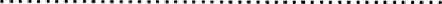 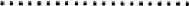 Uwaga !Należy podpisać zgodnie z Rozporządzeniem Prezesa Rady Ministrów z dnia 30 grudnia 2020 r, w sprawie sposobu sporządzania i przekazywania informacji oraz wymagań technicznych dla dokumentów elektronicznych oraz środków komunikacji elektronicznej w postepowaniu o udzielenie zamówienia publicznego lub konkursie.FORMULARZ SKŁADANY NA WEZWANIE ZAMAWIAJĄCEGO Ja (my), niżej podpisany(ni) …………………………............................................................................................... działając w imieniu i na rzecz: …………………………...............................................................................................  (pełna nazwa wykonawcy / firmy) …………………………...............................................................................................  (dokładny adres siedziby wykonawcy) „Poprawa infrastruktury wodociągowej w Gminie Wieliczki polegającej na modernizacji stacji uzdatniania wody w miejscowości Niedźwiedzkie oraz w miejscowości Kleszczewo w formule zaprojektuj i wybuduj” w ramach Rządowego Funduszu Polski Ład: Program Inwestycji Strategicznych– edycja drugaoświadczamy, że dysponuję niżej wskazaną osobą; ................................................. dnia ..................... Uwaga ! Należy podpisać zgodnie z 	Rozporządzeniem 	Prezesa Rady 	Ministrów z 	dnia 30 grudnia 2020 r. w sprawie sposobu sporządzania i przekazywania informacji oraz wymagań technicznych dla dokumentów elektronicznych oraz środków komunikacji elektronicznej w postępowaniu o udzielenie zamówienia publicznego lub konkursie. ZAŁACZNIK NR 1 FORMULARZ OFERTYLp.Wyszczególnienie elementów rozliczeniowychJ.m.IlośćCena jedn. nettoWartość netto1Dokumentacja projektowa kpl12Roboty budowlane kpl1Razem nettoRazem nettoRazem nettoRazem nettoRazem nettoPodatek VAT 23%Podatek VAT 23%Podatek VAT 23%Podatek VAT 23%Podatek VAT 23%Wartość brutto (netto + podatek VAT)Wartość brutto (netto + podatek VAT)Wartość brutto (netto + podatek VAT)Wartość brutto (netto + podatek VAT)Wartość brutto (netto + podatek VAT)Lp.Wyszczególnienie elementów rozliczeniowychJ.m.IlośćCena jedn. nettoWartość netto1Dokumentacja projektowa kpl12Roboty budowlane kpl1Razem nettoRazem nettoRazem nettoRazem nettoRazem nettoPodatek VAT 23%Podatek VAT 23%Podatek VAT 23%Podatek VAT 23%Podatek VAT 23%Wartość brutto (netto + podatek VAT)Wartość brutto (netto + podatek VAT)Wartość brutto (netto + podatek VAT)Wartość brutto (netto + podatek VAT)Wartość brutto (netto + podatek VAT)Lp. Firma (nazwa) podmiotu udostępniającego zasoby Zakres dostępnych wykonawcy zasobów podmiotu udostępniającego 1. 2. NAZWA I ADRES PODWYKONAWCY CZĘŚĆ ZAMÓWIENIA POWIERZONA DO WYKONANIA PODWYKONAWCYWARTOŚĆ(PLN) LUB PROCENTOWA CZĘŚĆ ZAMÓWIENIAZAŁACZNIK NR 2                       OŚWIADCZENIE WYKONAWCY O NIEPODLEGANIU WYKLUCZENIUZAŁACZNIK NR 3                                                        OŚWIADCZENIE WYKONAWCY O SPEŁNIANIU  
                                                                                       WARUNKÓW UDZIAŁU W POSTĘPOWANIUZAŁACZNIK NR 4 ZAŁACZNIK NR 5  Lp.Nazwa (firma)Adres siedziby1ZAŁACZNIK NR 6Lp.Firma (nazwa) wykonawcy wspólnie ubiegającego się o udzielenie zamówieniaWskazanie robót, które będą wykonane przez wykonawcę12ZAŁACZNIK NR 7WYKAZ ROBÓT BUDOWLANYCHNazwa zadaniaRodzaj wykonanych robót budowa, przebudowa, rozbudowa lub modernizacja stacji uzdatniania wody, 
wartość robót bruttoCzas realizacji od (dzień/m-c/rok) do (dzień/m-c/rok)Podmiot na rzecz którego roboty zostały wykonane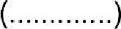 Rodzaj wykonanych robótBudowa/przebudowa *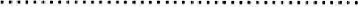 Wartość robót brutto: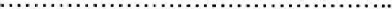 od ……………………..(dzień/m-c/rok)do .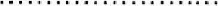 (dzień/m-c/rok)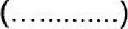 Rodzaj wykonanych robótBudowa/przebudowa *Wartość robót brutto:od ………………………(dzień/m-c/rok)do .(dzień/m-c/rok)ZAŁACZNIK NR 8WYKAZ OSÓBImię i nazwiskoPosiadane uprawnieniaDoświadczenie zawodowe (zakres wykonywanych czynności, wartość robót)Podstawa do dysponowania osobą………………………Data wydania uprawnień …………………………..Numer i zakres uprawnień ……..……………………Zakres wykonywanych czynności ……………………… Wartość robót………………….………………………Data wydania uprawnień …………………………..Numer i zakres uprawnień ……..…………………… Zakres wykonywanych czynności ……………………… Wartość robót……………………